THÔNG BÁOVề các mốc thời điểm thu học phí và xử lý nợ học phí đối với sinh viên chính quy trong học kỳ 1 năm học 2020-2021                       Kính gửi: 		- Phòng Kế hoạch Tài chính;		- Phòng Công tác Sinh viên;		- Phòng Dữ liệu và Công nghệ Thông tin;		- Văn phòng Các chương trình Đặc biệt;		- Sinh viên chính quy.		Phòng Đào tạo Đại học (P.ĐTĐH) thông báo đến quý đơn vị và sinh viên chính quy các mốc thời điểm thu học phí và xử lý nợ học phí của sinh viên trong học kỳ 1 năm học 2020 – 2021  như sau:	1.Thời điểm bắt đầu đăng ký học phần đợt 1 (gọi tắt là t1): ngày 12/8/2020. Như vậy thời điểm bắt đầu thu học phí đợt 1 cho phần học phí học kỳ (t1 – 15) là ngày 30/7/2020. 		Chú ý: để được đăng ký học phần đợt 1, sinh viên phải thanh toán hết nợ học phí của năm học trước.	2.Thời điểm kết thúc đăng ký học phần đợt 2 (t2): ngày 21/8/2020. Như vậy thời điểm xóa đăng ký học phần đối với sinh viên nợ học phí học kỳ (t2 + 2) là ngày 23/8/2020.		3.Thời điểm kết thúc đăng ký học phần đợt 3 (t3): ngày 12/9/2020. Như vậy thời điểm thu học phí đợt 2 cho phần học phí còn lại (t3 + 7) là ngày 19/9/2020.	4. Thời điểm bắt đầu thi cuối học kỳ 1 (t4): ngày 11/01/2021. Như vậy các thời điểm:	- Kết thúc thu học phí đợt 2 (t4 – 15) là ngày 28/12/2020.	- PĐTĐH/VP.CCTĐB thông báo danh sách sinh viên bị cấm thi đến sinh viên (t4 – 10) là ngày 02/01/2021.	- P.ĐTĐH xóa sinh viên bị cấm thi khỏi danh sách thi (t4 – 7) là ngày 05/01/2021.		- P.ĐTĐH/VP.CCTĐB xuất, in danh sách phòng thi (t4 – 5) là ngày 07/01/2021.		Đề nghị quý đơn vị và sinh viên chính quy thực hiện các công việc có liên quan đúng theo thông báo này. 	Trân trọng.    TRƯỜNG ĐẠI HỌC CÔNG NGHỆ THÔNG TINPHÒNG ĐÀO TẠO ĐẠI HỌC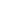 CỘNG HÒA XÃ HỘI CHỦ NGHĨA VIỆT NAMĐộc lập - Tự do - Hạnh phúc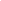 CỘNG HÒA XÃ HỘI CHỦ NGHĨA VIỆT NAMĐộc lập - Tự do - Hạnh phúcSố:    06    /TB – ĐTĐHTp. Hồ Chí Minh, ngày  28 tháng  7 năm 2020Nơi nhận:-  Như trên;-  Lưu P.ĐTĐH(Ta)KT. TRƯỞNG PHÒNG ĐÀO TẠO ĐẠI HỌCPHÓ TRƯỞNG PHÒNG                                        (Đã ký)Trần Bá Nhiệm